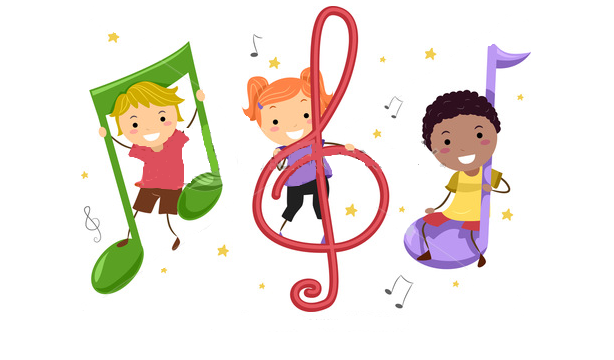 Упражнения для развития творческого воображения ребенка1. Большой палец руки касается середины своей ладони попеременно со средним пальцем. «Полетели воробьи - клюют, полетели голуби ...» 
После упражнения отдых: стряхивают напряжение «кыш - кыш, полетели прочь!» 
2. Игра: «Кто ближе?» 
Двое ребят ста6новятся соответственно ближе и дальше к другим детям и постоянно меняют свои места. Остальной угадывают, кто из детей стоит к ним ближе. 
3. Пластические этюды для рук. 
1. «Листья падают» (подул ветер). 
2. «Снег кружиться» ( снежинки опускаются не все вместе, а поочередно). 
3. «Сосулька плачет» (ритмический рисунок музыкой). 
4. «Бегут ручьи» (руки и пальцы). 
4. Упражнения для рук и пальцев. 
Наши алые цветки распускают лепестки, 
Ветерок чуть дышит, лепестки колышет. 
Наши алые цветки закрывают лепестки, 
Тихо засыпают, головой качают. 
5. Дождик капнул на ладошку (правой рукой касаемся левой) 
На цветы (круговое движение правой рукой) 
И на дорожку (обе руки перед собой). 
Льется, льется - ой, ей, ей! (покачивание головы) 
Побежали мы домой (бег на месте) 
Прибежали мы домой и сели. Упражнения для развития чувства ритма1. Дети маршируют, выделяя сильную долю хлопком, ( без хлопка) - Стоят шеренгой, тактируют. 
По одному выполняют, выходя из шеренги упражнения а, (б).2. «Ежик и барабан» 
Руководитель читает стихотворение, а дети играют на барабане ( или имитируют игру на нем). В дальнейшем слова полностью заменяются ритмом. 
С барабаном ходит ежик, 
Бум - бум - бум! 
Целый день играет ежик, 
Бум - бум - бум! 
С барабаном за плечами, 
Бум - бум - бум! 
Ежик в сад попал случайно 
Бум - бум - бум! 
Очень яблоки любил он 
Бум - бум - бум! 
Барабан в саду забыл он 
Бум - бум - бум! 
Ночью яблоки срывались 
Бум - бум - бум! 
И удары раздавались 
Бум - бум - бум! 
Ой, как зайчики струхнули! 
Бум - бум - бум! 
Глаз до зорьки не сомкнули 
Бум - бум - бум!3. Учитель говорит: 
Дятел сел на толстый сук 
Дети: Тук да тук, тук да тук! 
У: Всем друзьям своим на юг 
Дети: Тук да тук, тук да тук! 
У: Телеграммы дятел шлет, 
Что весна уже идет, 
Что растаял снег вокруг: 
Дети: Тук да тук, тук да тук! 
У: Дятел зиму зимовал, 
Дети: Тук да тук, тук да тук! 
У: В жарких странах не бывал! 
Дети: Тук да тук, тук да тук! 
У: И понятно, почему, 
Скучно дятлу одному, без друзей и без подруг. 
Дети: Тук да тук, тук да тук!4. «Шумит оркестр». 
Дети сидят в кругу. По показу воспитателя повторяют. 
Кыш - кыш (свободное движение рук) 
Хлоп - хлоп (в ладоши) 
Шлеп - шлеп (по коленям) 
Топ - топ ( ноги поочередно) 
Можно разнообразить, то есть разделить по партиям.5. На фланелеграфе выложить ритм: 
Короткие звуки - узкие полоски, длинные звуки - широкие полоски. 
Найти карточку с попевкой, простучать ритм попевки.6. Игра: «Ритмическое эхо». 
Педагог прохлопывает простые ритмические рисунки. Дети должны их точно повторить. Усложнение: вводится притоп ногой, обеими ногами.7. Игра: «Хлопот в такт». 
Звучит музыкальное произведение. Дети хлопками и притопами акцентируют каждую сильную долю.8. Игра: «Музыкальные топотушки». 
Ритмический рисунок произведения, только сильную долю, раздробить длительности. 9. Показ рукой - ударение на каждое слово. 
Мой веселый, звонкий мяч, ты куда пустился вскачь? 
(Можно прыгать как зайчики). 
10. В старом лапоточке, по рытвинам, по кочкам, 
Все прямо и прямо - 2 раза. 
А потом вдруг... в ямку бух! (приседают).11. «Перевертушки» 
На эти слова должны быстро повернуться. 
Ой, чки, чки, чки, огурчики. 
Ложки, плошки, поварешки. Перевертушки.12. «Сыграй, как я». 
Игровой материал: бубен, металлофон, музыкальный молоточек, деревянные кубики. 
Ход игры: Музыкальный руководитель или воспитатель предлагает детям послушать, а затем повторить ритмический рисунок, состоящий из 5 - 7 звуков, сыгранных на любом из вышеперечисленных инструментах.13. Одновременный поклон, хлопок в ладоши. 
Без команды ( классу или группе) дается время, за которое дети должны собраться и без команды одновременно хлопнуть в ладоши и через 3 сек. хлопнуть снова (выброс руки, поклон).14. Пение с движением руки по движению мелодии. 
Сила звука: открывать ладонь и закрывать. 
Голосом изобразить звук сирени: на одном дыхании спуститься до нижнего предела ( рука вниз), до верхнего ( рука вверх). Ребенок может руководить.Упражнения для развития чувства лада1. Постучать разными деревянными брусочками. 
Потрясти разные коробочки. 
Поиграть на бубне: как идет медведь, как прыгает заяц. 
Сыграть и спеть свое имя на металлофоне. 
На металлофоне сыграть, как поет птица и маленькие птенчики. 
Сыграть плясовую для куклы на одной пластине. 
Звенеть погремушкой то звонко, то тихо. 
Похлопать в ладоши 2 раза, пальцами - 2 раза, по коленям - 2 раза. 
«Эхо». Один ребенок поет, все повторяют. 
Игра с куклой: кукла любит танцевать. Один ребенок поет веселую песню - кукла танцует. 
Игра: «Железная дорога» - дети изображают гудки паровоза при помощи дудочек, стук колес - ногами, чередуя удары то носком, то пяткой. 
2. Игра «Настроение». 
Определенные понятия (грусть, радость, веселье) «озвучиваются» музыкой. Из нескольких предложенных отрывков ребята выбирают тот, который соответствует тому, или иному понятию. 
3. Игра: «Поем по фразам». 
Используемые песни чередуясь: группа - группа, педагог - группа, ребенок - ребенок.Упражнения для развития дикции1. «Интонация». 
Рассказать скороговорку голосами разных птиц или зверей. 
(Высоко, низко, быстро, медленно). 
2. «Подбери мелодию». 
Любое стихотворение спеть на знакомый мотив. (В лесу родилась елочка).Игры со звукамиПодготовьте предметы, которые звучат по-разному, например: будильник, музыкальную шкатулку и колокольчик. * Попросите ребят закрыть глазки ладошками и откройте музыкальную шкатулку, заведите будильник или позвоните в колокольчик. * Пусть малыши по звуку догадаются, что это за предмет. Звуки тишины * Попросите малышей посидеть минуту очень тихо. * В эту минуту они должны внимательно прислушиваться, чтобы уловить все окружающие звуки, например скрип двери, шум машин, разговор в соседней комнате, шепот ветра и так далее. * Положите перед собой секундомер и засеките одну минуту. * Когда минута пройдет, попросите детей рассказать, что они услышали, а сами записывайте их ответы на листе бумаги. * Попросите ребят назвать звуки, которые постоянно нас окружают и которые мы не замечаем, потому что их заглушают другие звуки. Расскажите детям, что такие звуки называются “шумовой фон” или “фоновый шум”. Игры развивают слух, внимательность, усидчивость, память.Музыкальные игрыКошка Мурка и музыкальные игрушкиИгровой материал. Музыкальные игрушки: дудочка, колокольчик, музыкальный молоточек; кошка ( мягкая игрушка); коробка. 
Ход игры. Взрослый приносит коробку, перевязанную лентой, достает оттуда кошку и сообщает детям о том, что кошка Мурка пришла в гости и принесла в подарок музыкальные игрушки, которые отдаст детям, если они узнают их по звучанию. 
Взрослый незаметно от детей (за небольшой ширмой) играет на музыкальных игрушках. Дети узнают их. Кошка дает игрушку ребенку, тот звенит колокольчиком, постукивает музыкальным молоточком, играет на дудочке).Солнышко
Солнышко, солнышко, 
Выгляни в окошко: 
Твои детки плачут, 
По камушкам скачут. 
Исходное положение. Дети стоят врассыпную. 
Ход игры. На 1 - ую и 2 - ую строчки текста взрослый вместе с ребенком выполняет частые полуприседания - «пружинки» - и одновременно хлопает в ладоши. Под текст 3 - ей и 4 - ей строчек выполняются легкие прыжки с одновременными хлопками в ладошки. 
Текст произносится в медленном темпе, нараспев, с ярко выраженной метрической пульсацией, без остановок, ускорений и замедлений. Нисходящая интонация голоса приходится на каждую сильную долю. 